Základná škola s materskou školou s vyučovacím jazykom maďarským Alapiskola és Óvoda, Vetvárska 7, 82106 Bratislava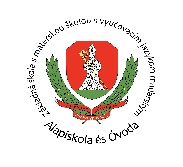  Elokované pracovisko Materská škola, Staromlynskej 51, 82106 Bratislavatel.: ZŠ - 02/ 45 24 86 67, MŠ - 02/45 24 80 80, skola.vetvar@gmail.comwww.zsvetvarba.edupage.org––––––––––––––––––––––––––––––––––––––––––––––––––––––––––––––––––––––––––Žiadosťo prijatie dieťaťa na predprimárne vzdelávanieŠkolský rok 2024/2025Meno a priezvisko dieťaťa...................................................................................................................Dátum narodenia.................... miesto narodenia ................................ rodné číslo...............................Bydlisko .................................................št. prísl...................................národnosť...............................Meno a priezvisko otca............................................................... č. telefónu........................................Trvalé bydlisko ....................................................................................................................................  Meno a priezvisko matky............................................................... č. telefónu.....................................Trvalé bydlisko......................................................................................................................................E-mail: / stačí jedného z rodičov/: .........................................................................................................Názov a číslo zdravotnej poisťovne .........................................................................................Záväzný dátum nástupu dieťaťa do materskej školy...............................................................................Odôvodnenie: (prečo ste vybrali naše predškolské zariadenie) ...............................................................................................................................................................................................................................................................................................................................................................Zaväzujeme sa, že budeme pravidelne mesačne platiť príspevok na čiastočnú úhradu výdavkov materskej školy v súlade s § 28, § 140  zákona č. 245/2008 Z.z. o výchove a vzdelávaní (školský zákon) a o zmene a doplnení niektorých zákonov a v súlade vo VZN MČ Bratislava - Podunajské Biskupice č. a dodržiavať školský poriadok materskej školy.Dávame  súhlas na spracovanie osobných údajov dieťaťa a jeho zákonných zástupcov pre  potreby  Materskej  školy na Staromlynskej 51.  v súlade s § 11 ods. 7 zákona č. 245/2008 Z. z. o výchove a vzdelávaní a v súlade  so  zákonom 122/2013 Z.z. o ochrane osobných údajov a o zmene a doplnení niektorých zákonov. Prehlasujeme, že všetky údaje sú pravdivé a berieme na vedomie, že v prípade zistenia nepravdivých údajov a informácií  môže  riaditeľka materskej školy vydať rozhodnutie o predčasnom ukončení predprimárneho vzdelávania. Dátum:...........................Podpis oboch  rodičov.......................................................................................Vyjadrenie lekára o zdravotnom stave dieťaťa, ktorého súčasťou je aj údaj o povinnom očkovaní podľa § 24 ods. 7 zákona č. 355/2007 Z.z. o ochrane , podpore a rozvoji verejného zdravia a o zmene a doplnení niektorých zákonov a v zmysle zákona č.245/2008 o výchove a vzdelávaní (školský zákon) a o zmene a doplnení niektorých zákonov. Dátum:        								Pečiatka a podpis lekára¹ do ktorej rodič podáva prihlášku 